COMITé DE RéDACTION éLARGIGenève, 7 et 8 janvier 2015Révision partielle des principes directeurs d’examen dU Buddleia
(Document TG/263/1)Document établi par le Bureau de l’Union

Avertissement : le présent document ne représente pas les principes ou les orientations de l’UPOV	À sa quarante-septième session tenue à Naivasha (Kenya), du 19 au 23 mai 2014, le Groupe de travail technique sur les plantes ornementales et les arbres forestiers (TWO) a examiné la révision partielle des principes directeurs d’examen du buddleia sur la base des documents TG/263/1 et TWO/47/25 “Partial Revision of the Test Guidelines for Buddleia (Document TG/263/1)” (voir les paragraphes 66 au 68 du document TWO/47/28 “Report”).Caractère 21: “Calice: longueur” à reformuler pour lire “Tube de la corolle: longueur”;Déplacer le caractère 21 modifié “Tube de la corolle : longueur” après le caractère 22 actuel “Calice : pilosité”Modifier le chapitre 8.1 : “Illustration générale de la plante”	Les révisions proposées sont présentées dans l'annexe du présent document.[L’annexe suit]Caractère 21: “Calice: longueur”Libellé actuel :Nouveau libellé proposé :Il est proposé de déplacer le caractère 21 modifié “Tube de la corolle : longueur” après le caractère 22 actuel “Calice : pilosité”.Il est proposé de modifier le chapitre 8.1 : “Illustration générale de la plante” comme suit :Illustration actuelle: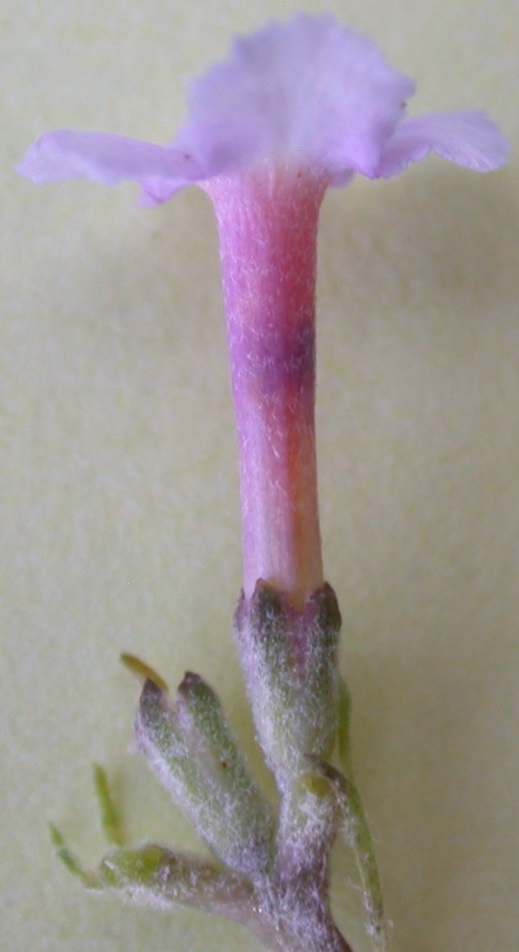 Nouvelle illustration proposée: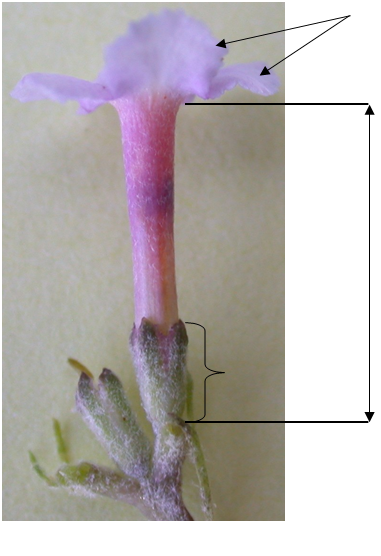 [Fin de l’annexe et du document]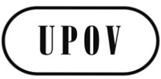 FTC-EDC/Jan15/19ORIGINAL : anglaisDATE : 1 septembre 2014UNION INTERNATIONALE POUR LA PROTECTION DES OBTENTIONS VÉGÉTALESUNION INTERNATIONALE POUR LA PROTECTION DES OBTENTIONS VÉGÉTALESUNION INTERNATIONALE POUR LA PROTECTION DES OBTENTIONS VÉGÉTALESGenèveGenèveGenève21.Calyx: lengthCalice : longueurKelch: LängeCáliz: longitudQN(c)shortcourtkurzcortaHuimoon, Morning Mist1mediummoyen mittelmediaMasquerade2longlonglanglargaWhite Ball321.Corolla tube: lengthTube de la corolle : longueurKronröhre: LängeTubo de la corolla: longitudQN(c)shortcourtkurzcortaHuimoon, Morning Mist1mediummoyen mittelmediaMasquerade2longlonglanglargaWhite Ball3